  الامتحان النهائي  الدورة التكميلية  2016/2017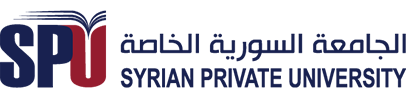 كلية طب الأسنانماليومالتاريخ09:00AM-10:30AM11:00AM-12:30PM01:00PM-02:30PM03:00PM-04:30PM05:00PM-06:30PM1الاثنين11/09/2017فيزيولوجيا (2) (فيزيولوجيا الفم ) [DEBL-2-04]
تعويض الأسنان الثابتة (4) [DEFP-9-03]
علم الأحياء الدقيقة [DEOS-2-08]
أحياء مجهرية - جراثيم وطفيليات [DOMB201]تعويض الأسنان الثابتة (3) [DEFP-8-03]
الوبائيات [DEOM-3-07]
طب الفم (1) [DEOM-8-08]
تشريح أسنان (1) [DEOP-1-07]
تقويم الأسنان (1) [DEOR-7-03]
تدبير الأمراض العامة [DEPE-6-03]
طب الفم والآسنان (2) [DOOM502]2الثلاثاء12/09/2017فيزيولوجيا (1) [DEBL-1-04]
تعويض الأسنان المتحركة (3) [DERP-7-02]علم النسج العام [DEHS-3-05]
علم الأدوية [DEOS-4-07]
جراحة الفم والتخدير (3) [DOOS501]
جراحة الفم والتخدير (4) [DOOS502]علم الإحصاء الحيوي [DEOM-3-03]
تشريح (1) (عام) [DEOS-2-06]3الأربعاء13/09/2017علم الوراثة الإنساني [DEBL-2-05]
مداواة أسنان ترميمية (1) [DEOP-3-01]
مداواة أسنان ترميمية (2) [DEOP-6-01]
مداواة الأسنان اللبية (1) [DEOP-7-05]
مداواة الأسنان الترميمية - قبل سريري (2) [DOOP302]مقدمة في طب الأسنان السريري [DEOM-4-02]
تشريح (2) (تشريح رأس وعنق) [DEOS-3-06]
التغذية [DEOS-7-04]
تشريح الرأس والعنق [DOHN202]
أمراض النسج حول السنية (2) [DOPE502]تعويض الأسنان الثابتة (1) [DEFP-4-03]
علم الإطباق [DEFP-4-04]
مداواة أسنان ترميمية (3) [DEOP-7-01]
مداواة أسنان ترميمية (4) [DEOP-8-01]
أمراض داخلية [DEOS-5-01]
علم الأشعة و التصوير في طب الأسنان (1) [DEPD-5-07]
الأمراض الباطنية [DOGM401]
التغذية والإسعافات  الأولية [DONE501]4الخميس14/09/2017علم الخلية والمناعة [DEBL-1-05]
تعويض الأسنان الثابتة (2) [DEFP-5-03]
علم النسج الخاص بالفم والأسنان [DEHS-5-05]
مواد سنية (2) [DEOP-5-06]
غرس الأسنان [DEOS-8-02]
تعويضات الأسنان الثابتة تيجان وجسور - تقنيات ما قبل السريري (2) [DOFP302]كيمياء حيوية لطب الأسنان (2) [DEBL-2-03]
طب الأسنان الشيخوخي [DEOM-9-01]
جراحة عامة وصغرى [DEOS-3-04]
مكافحة العدوى [DEPE-4-01]
تعويض الأسنان المتحركة (4) [DERP-9-02]الفيزياء الطبية [DEBL-2-02]
مواد سنية (1) [DEOP-4-06]
جراحة الفم (1) [DEOS-7-07]
العلوم السلوكية ومهارات التواصل [DEPD-6-08]
علم النسج حول السنية (1) [DEPE-5-04]
علم النسج حول السنية (2) [DEPE-8-04]
المواد السنية الترميمية (1) [DODM201]
أمراض النسج  حول السنية (1) [DOPE501]5السبت16/09/2017كيمياء حيوية لطب الأسنان (1) [DEBL-1-03]
مداواة الأسنان اللبية (4) [DEOP-0-05]
مداواة الأسنان اللبية (2) [DEOP-8-05]
مداواة الأسنان اللبية (3) [DEOP-9-05]
علم الأشعة و التصوير في طب الأسنان (2) [DEPD-6-07]
طب أسنان الأطفال (1) [DEPD-7-06]
التشخيص بالأشعة والوقاية وطب الأسنان الشرعي (2) [DORA402]طب الأسنان الشرعي [DEOM-6-06]
تشريح أسنان (2) [DEOP-2-07]
مبادئ السيطرة على الألم و القلق [DEOS-6-04]
طب أسنان الأطفال (3) [DEPD-0-06]
تعويض الأسنان المتحركة (1) [DERP-3-02]
تعويض الأسنان المتحركة (2) [DERP-6-02]
جراحة الفم والتخدير (1) [DOOS401]
تعويضات الأسنان المتحركة - تقنيات ما قبل السريري (2) [DORP302]
الأمراض الجلدية والزهرية [DOSK402]التشريح المرضي العام [DEHS-4-05]
التشريح المرضي الخاص بالفم والأسنان [DEHS-6-05]
الصحة السنية العامة وطب الأسنان الوقائي [DEOM-5-02]
الأخلاقيات والقوانين [DEOP-5-08]
الإسعافات الأولية [DEOS-4-08]
الصحة العامة وصحة الفم والأسنان والوقاية والطب الشرعــــــي [DOCD302]
جراحة الفم والتخدير (2) [DOOS402]